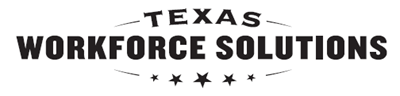 Texas Workforce CommissionVocational Rehabilitation ServicesHearing Aid and Hearing Aid Accessories Return  Texas Workforce CommissionVocational Rehabilitation ServicesHearing Aid and Hearing Aid Accessories Return  Texas Workforce CommissionVocational Rehabilitation ServicesHearing Aid and Hearing Aid Accessories Return  Texas Workforce CommissionVocational Rehabilitation ServicesHearing Aid and Hearing Aid Accessories Return  Texas Workforce CommissionVocational Rehabilitation ServicesHearing Aid and Hearing Aid Accessories Return  Texas Workforce CommissionVocational Rehabilitation ServicesHearing Aid and Hearing Aid Accessories Return  Texas Workforce CommissionVocational Rehabilitation ServicesHearing Aid and Hearing Aid Accessories Return  Texas Workforce CommissionVocational Rehabilitation ServicesHearing Aid and Hearing Aid Accessories Return  Texas Workforce CommissionVocational Rehabilitation ServicesHearing Aid and Hearing Aid Accessories Return  Texas Workforce CommissionVocational Rehabilitation ServicesHearing Aid and Hearing Aid Accessories Return  Texas Workforce CommissionVocational Rehabilitation ServicesHearing Aid and Hearing Aid Accessories Return  Instructions  Instructions  Instructions  Instructions  Instructions  Instructions  Instructions  Instructions  Instructions  Instructions  Instructions  Instructions  Instructions  Instructions  Instructions  Instructions  Instructions  Instructions  Instructions  Instructions  To be completed by the audiologist or hearing aid specialist. Please complete all of the form and return immediately to the field office that ordered the hearing aids and hearing aid accessories.  All fields must be completed except where indicated as optional.    To be completed by the audiologist or hearing aid specialist. Please complete all of the form and return immediately to the field office that ordered the hearing aids and hearing aid accessories.  All fields must be completed except where indicated as optional.    To be completed by the audiologist or hearing aid specialist. Please complete all of the form and return immediately to the field office that ordered the hearing aids and hearing aid accessories.  All fields must be completed except where indicated as optional.    To be completed by the audiologist or hearing aid specialist. Please complete all of the form and return immediately to the field office that ordered the hearing aids and hearing aid accessories.  All fields must be completed except where indicated as optional.    To be completed by the audiologist or hearing aid specialist. Please complete all of the form and return immediately to the field office that ordered the hearing aids and hearing aid accessories.  All fields must be completed except where indicated as optional.    To be completed by the audiologist or hearing aid specialist. Please complete all of the form and return immediately to the field office that ordered the hearing aids and hearing aid accessories.  All fields must be completed except where indicated as optional.    To be completed by the audiologist or hearing aid specialist. Please complete all of the form and return immediately to the field office that ordered the hearing aids and hearing aid accessories.  All fields must be completed except where indicated as optional.    To be completed by the audiologist or hearing aid specialist. Please complete all of the form and return immediately to the field office that ordered the hearing aids and hearing aid accessories.  All fields must be completed except where indicated as optional.    To be completed by the audiologist or hearing aid specialist. Please complete all of the form and return immediately to the field office that ordered the hearing aids and hearing aid accessories.  All fields must be completed except where indicated as optional.    To be completed by the audiologist or hearing aid specialist. Please complete all of the form and return immediately to the field office that ordered the hearing aids and hearing aid accessories.  All fields must be completed except where indicated as optional.    To be completed by the audiologist or hearing aid specialist. Please complete all of the form and return immediately to the field office that ordered the hearing aids and hearing aid accessories.  All fields must be completed except where indicated as optional.    To be completed by the audiologist or hearing aid specialist. Please complete all of the form and return immediately to the field office that ordered the hearing aids and hearing aid accessories.  All fields must be completed except where indicated as optional.    To be completed by the audiologist or hearing aid specialist. Please complete all of the form and return immediately to the field office that ordered the hearing aids and hearing aid accessories.  All fields must be completed except where indicated as optional.    To be completed by the audiologist or hearing aid specialist. Please complete all of the form and return immediately to the field office that ordered the hearing aids and hearing aid accessories.  All fields must be completed except where indicated as optional.    To be completed by the audiologist or hearing aid specialist. Please complete all of the form and return immediately to the field office that ordered the hearing aids and hearing aid accessories.  All fields must be completed except where indicated as optional.    To be completed by the audiologist or hearing aid specialist. Please complete all of the form and return immediately to the field office that ordered the hearing aids and hearing aid accessories.  All fields must be completed except where indicated as optional.    To be completed by the audiologist or hearing aid specialist. Please complete all of the form and return immediately to the field office that ordered the hearing aids and hearing aid accessories.  All fields must be completed except where indicated as optional.    To be completed by the audiologist or hearing aid specialist. Please complete all of the form and return immediately to the field office that ordered the hearing aids and hearing aid accessories.  All fields must be completed except where indicated as optional.    To be completed by the audiologist or hearing aid specialist. Please complete all of the form and return immediately to the field office that ordered the hearing aids and hearing aid accessories.  All fields must be completed except where indicated as optional.    To be completed by the audiologist or hearing aid specialist. Please complete all of the form and return immediately to the field office that ordered the hearing aids and hearing aid accessories.  All fields must be completed except where indicated as optional.    Participant/Customer Information  Participant/Customer Information  Participant/Customer Information  Participant/Customer Information  Participant/Customer Information  Participant/Customer Information  Participant/Customer Information  Participant/Customer Information  Participant/Customer Information  Participant/Customer Information  Participant/Customer Information  Participant/Customer Information  Participant/Customer Information  Participant/Customer Information  Participant/Customer Information  Participant/Customer Information  Participant/Customer Information  Participant/Customer Information  Participant/Customer Information  Participant/Customer Information  Customer Name:      Customer Name:      Customer Name:      Customer Name:      Customer Name:      Customer Name:      Customer Name:      Customer Name:      Customer Name:      Customer Name:      Case ID:      Case ID:      Case ID:      Case ID:      Case ID:      Case ID:      Case ID:      Case ID:      Case ID:      Case ID:      Hearing Aid Return  Hearing Aid Return  Hearing Aid Return  Hearing Aid Return  Hearing Aid Return  Hearing Aid Return  Hearing Aid Return  Hearing Aid Return  Hearing Aid Return  Hearing Aid Return  Hearing Aid Return  Hearing Aid Return  Hearing Aid Return  Hearing Aid Return  Hearing Aid Return  Hearing Aid Return  Hearing Aid Return  Hearing Aid Return  Hearing Aid Return  Hearing Aid Return  The following items are being returned for credit or refund:   The following items are being returned for credit or refund:   The following items are being returned for credit or refund:   The following items are being returned for credit or refund:   The following items are being returned for credit or refund:   The following items are being returned for credit or refund:   The following items are being returned for credit or refund:   The following items are being returned for credit or refund:   The following items are being returned for credit or refund:   The following items are being returned for credit or refund:   The following items are being returned for credit or refund:   The following items are being returned for credit or refund:   The following items are being returned for credit or refund:   The following items are being returned for credit or refund:   The following items are being returned for credit or refund:   The following items are being returned for credit or refund:   The following items are being returned for credit or refund:   The following items are being returned for credit or refund:   The following items are being returned for credit or refund:   The following items are being returned for credit or refund:   Original Service Authorization (SA) number:       Original Service Authorization (SA) number:       Original Service Authorization (SA) number:       Original Service Authorization (SA) number:       Original Service Authorization (SA) number:       Original Service Authorization (SA) number:       Original Service Authorization (SA) number:       Original Service Authorization (SA) number:       Original Service Authorization (SA) number:       Original Service Authorization (SA) number:       Original Service Authorization (SA) number:       Original Service Authorization (SA) number:       Original Service Authorization (SA) number:       Original Service Authorization (SA) number:       Original Service Authorization (SA) number:       Original Service Authorization (SA) number:       Original Service Authorization (SA) number:       Original Service Authorization (SA) number:       Original Service Authorization (SA) number:       Original Service Authorization (SA) number:       Hearing Aid Manufacturer:       Hearing Aid Manufacturer:       Hearing Aid Manufacturer:       Hearing Aid Manufacturer:       Hearing Aid Manufacturer:       Hearing Aid Manufacturer:       Hearing Aid Manufacturer:       Hearing Aid Manufacturer:       Hearing Aid Manufacturer:       Hearing Aid Manufacturer:       Hearing Aid Manufacturer:       Hearing Aid Manufacturer:       Hearing Aid Manufacturer:       Hearing Aid Manufacturer:       Hearing Aid Manufacturer:       Hearing Aid Manufacturer:       Hearing Aid Manufacturer:       Hearing Aid Manufacturer:       Hearing Aid Manufacturer:       Hearing Aid Manufacturer:       Hearing Aid Manufacturer Reference/Invoice Number:       Hearing Aid Manufacturer Reference/Invoice Number:       Hearing Aid Manufacturer Reference/Invoice Number:       Hearing Aid Manufacturer Reference/Invoice Number:       Hearing Aid Manufacturer Reference/Invoice Number:       Hearing Aid Manufacturer Reference/Invoice Number:       Hearing Aid Manufacturer Reference/Invoice Number:       Hearing Aid Manufacturer Reference/Invoice Number:       Hearing Aid Manufacturer Reference/Invoice Number:       Hearing Aid Manufacturer Reference/Invoice Number:       Hearing Aid Manufacturer Reference/Invoice Number:       Hearing Aid Manufacturer Reference/Invoice Number:       Hearing Aid Manufacturer Reference/Invoice Number:       Hearing Aid Manufacturer Reference/Invoice Number:       Hearing Aid Manufacturer Reference/Invoice Number:       Hearing Aid Manufacturer Reference/Invoice Number:       Hearing Aid Manufacturer Reference/Invoice Number:       Hearing Aid Manufacturer Reference/Invoice Number:       Hearing Aid Manufacturer Reference/Invoice Number:       Hearing Aid Manufacturer Reference/Invoice Number:       Style of Hearing Aid(s):  Style of Hearing Aid(s):  Style of Hearing Aid(s):  Style of Hearing Aid(s):  Style of Hearing Aid(s):  Style of Hearing Aid(s):  Style of Hearing Aid(s):  Style of Hearing Aid(s):  Style of Hearing Aid(s):  Style of Hearing Aid(s):  Style of Hearing Aid(s):  Style of Hearing Aid(s):  Style of Hearing Aid(s):  Style of Hearing Aid(s):  Style of Hearing Aid(s):  Style of Hearing Aid(s):  Style of Hearing Aid(s):  Style of Hearing Aid(s):  Style of Hearing Aid(s):  Style of Hearing Aid(s):  EarBTEITE-FSITE-FSITE-FSITE-HSITE-HSITE-HSRITERITERICITCITCCIC*CIC*CROSCROSCROSNoneNoneRightLeftReason for the return:Reason for the return:Reason for the return:Reason for the return:Reason for the return:Reason for the return:Reason for the return:Reason for the return:Reason for the return:Reason for the return:Reason for the return:Reason for the return:Reason for the return:Reason for the return:Reason for the return:Reason for the return:Reason for the return:Reason for the return:Reason for the return:Reason for the return:Models of devices being returned:    Models of devices being returned:    Models of devices being returned:    Models of devices being returned:    Models of devices being returned:    Models of devices being returned:    Models of devices being returned:    Models of devices being returned:    Models of devices being returned:    Models of devices being returned:    Models of devices being returned:    Models of devices being returned:    Models of devices being returned:    Models of devices being returned:    Models of devices being returned:    Models of devices being returned:    Models of devices being returned:    Models of devices being returned:    Models of devices being returned:    Models of devices being returned:    Right Aid:         Right Aid:         Right Aid:         Right Aid:         Right Aid:         Right Aid:         Right Aid:         Right Aid:         Right Aid:         Right Aid:         Right Aid:         Right Aid:         Right Aid:         Right Aid:         Right Aid:         Right Aid:         Right Aid:         Right Aid:         Right Aid:         Right Aid:         Left Aid:         Left Aid:         Left Aid:         Left Aid:         Left Aid:         Left Aid:         Left Aid:         Left Aid:         Left Aid:         Left Aid:         Left Aid:         Left Aid:         Left Aid:         Left Aid:         Left Aid:         Left Aid:         Left Aid:         Left Aid:         Left Aid:         Left Aid:         Rechargable Battery:Rechargable Battery:Rechargable Battery:Rechargable Battery:  Yes  Yes  No  No  No  No  No  No  No  No  No  No  No  No  No  NoColor and Color Code:       Color and Color Code:       Color and Color Code:       Color and Color Code:       Color and Color Code:       Color and Color Code:       Color and Color Code:       Color and Color Code:       Color and Color Code:       Color and Color Code:       Color and Color Code:       Color and Color Code:       Color and Color Code:       Color and Color Code:       Color and Color Code:       Color and Color Code:       Color and Color Code:       Color and Color Code:       Color and Color Code:       Color and Color Code:       Receiver information:       Receiver information:       Receiver information:       Receiver information:       Receiver information:       Receiver information:       Receiver information:       Receiver information:       Receiver information:       Receiver information:       Receiver information:       Receiver information:       Receiver information:       Receiver information:       Receiver information:       Receiver information:       Receiver information:       Receiver information:       Receiver information:       Receiver information:       Serial Number for right aid:       Serial Number for right aid:       Serial Number for right aid:       Serial Number for right aid:       Serial Number for right aid:       Serial Number for right aid:       Serial Number for right aid:       Serial Number for right aid:       Serial Number for right aid:       Serial Number for right aid:       Serial Number for right aid:       Serial Number for right aid:       Serial Number for right aid:       Serial Number for right aid:       Serial Number for right aid:       Serial Number for right aid:       Serial Number for right aid:       Serial Number for right aid:       Serial Number for right aid:       Serial Number for right aid:       Additional information for right aid:       Additional information for right aid:       Additional information for right aid:       Additional information for right aid:       Additional information for right aid:       Additional information for right aid:       Additional information for right aid:       Additional information for right aid:       Additional information for right aid:       Additional information for right aid:       Additional information for right aid:       Additional information for right aid:       Additional information for right aid:       Additional information for right aid:       Additional information for right aid:       Additional information for right aid:       Additional information for right aid:       Additional information for right aid:       Additional information for right aid:       Additional information for right aid:       Serial Number for left aid:       Serial Number for left aid:       Serial Number for left aid:       Serial Number for left aid:       Serial Number for left aid:       Serial Number for left aid:       Serial Number for left aid:       Serial Number for left aid:       Serial Number for left aid:       Serial Number for left aid:       Serial Number for left aid:       Serial Number for left aid:       Serial Number for left aid:       Serial Number for left aid:       Serial Number for left aid:       Serial Number for left aid:       Serial Number for left aid:       Serial Number for left aid:       Serial Number for left aid:       Serial Number for left aid:       Additional information for left aid:       Additional information for left aid:       Additional information for left aid:       Additional information for left aid:       Additional information for left aid:       Additional information for left aid:       Additional information for left aid:       Additional information for left aid:       Additional information for left aid:       Additional information for left aid:       Additional information for left aid:       Additional information for left aid:       Additional information for left aid:       Additional information for left aid:       Additional information for left aid:       Additional information for left aid:       Additional information for left aid:       Additional information for left aid:       Additional information for left aid:       Additional information for left aid:       Accessory specifics:       Accessory specifics:       Accessory specifics:       Accessory specifics:       Accessory specifics:       Accessory specifics:       Accessory specifics:       Accessory specifics:       Accessory specifics:       Accessory specifics:       Accessory specifics:       Accessory specifics:       Accessory specifics:       Accessory specifics:       Accessory specifics:       Accessory specifics:       Accessory specifics:       Accessory specifics:       Accessory specifics:       Accessory specifics:       Accessory specifics:       Accessory specifics:       Accessory specifics:       Accessory specifics:       Accessory specifics:       Accessory specifics:       Accessory specifics:       Accessory specifics:       Accessory specifics:       Accessory specifics:       Accessory specifics:       Accessory specifics:       Accessory specifics:       Accessory specifics:       Accessory specifics:       Accessory specifics:       Accessory specifics:       Accessory specifics:       Accessory specifics:       Accessory specifics:       Accessory specifics:       Accessory specifics:       Accessory specifics:       Accessory specifics:       Accessory specifics:       Accessory specifics:       Accessory specifics:       Accessory specifics:       Accessory specifics:       Accessory specifics:       Accessory specifics:       Accessory specifics:       Accessory specifics:       Accessory specifics:       Accessory specifics:       Accessory specifics:       Accessory specifics:       Accessory specifics:       Accessory specifics:       Accessory specifics:       Earmold Information  Earmold Information  Earmold Information  Earmold Information  Earmold Information  Earmold Information  Earmold Information  Earmold Information  Earmold Information  Earmold Information  Earmold Information  Earmold Information  Earmold Information  Earmold Information  Earmold Information  Earmold Information  Earmold Information  Earmold Information  Earmold Information  Earmold Information  Earmold Supplier:      Earmold Supplier:      Earmold Supplier:      Earmold Supplier:      Earmold Supplier:      Earmold Supplier:      Earmold Supplier:      Earmold Supplier:      Earmold Supplier:      Earmold Supplier:      Earmold Supplier:      Earmold Supplier:      Earmold Supplier:      Earmold Supplier:      Earmold Supplier:      Earmold Supplier:      RightRightRightLeftEarmold to be provided by Hearing Aid Manufacturer; requires a Service Authorization issued by TWC VR to the Hearing Aid Manufacturer.Earmold to be provided by Hearing Aid Manufacturer; requires a Service Authorization issued by TWC VR to the Hearing Aid Manufacturer.Earmold to be provided by Hearing Aid Manufacturer; requires a Service Authorization issued by TWC VR to the Hearing Aid Manufacturer.Earmold to be provided by Hearing Aid Manufacturer; requires a Service Authorization issued by TWC VR to the Hearing Aid Manufacturer.Earmold to be provided by Hearing Aid Manufacturer; requires a Service Authorization issued by TWC VR to the Hearing Aid Manufacturer.Earmold to be provided by Hearing Aid Manufacturer; requires a Service Authorization issued by TWC VR to the Hearing Aid Manufacturer.Earmold to be provided by Hearing Aid Manufacturer; requires a Service Authorization issued by TWC VR to the Hearing Aid Manufacturer.Earmold to be provided by Hearing Aid Manufacturer; requires a Service Authorization issued by TWC VR to the Hearing Aid Manufacturer.Earmold to be provided by Hearing Aid Manufacturer; requires a Service Authorization issued by TWC VR to the Hearing Aid Manufacturer.Earmold to be provided by Hearing Aid Manufacturer; requires a Service Authorization issued by TWC VR to the Hearing Aid Manufacturer.Earmold to be provided by Hearing Aid Manufacturer; requires a Service Authorization issued by TWC VR to the Hearing Aid Manufacturer.Earmold to be provided by Hearing Aid Manufacturer; requires a Service Authorization issued by TWC VR to the Hearing Aid Manufacturer.Earmold to be provided by Hearing Aid Manufacturer; requires a Service Authorization issued by TWC VR to the Hearing Aid Manufacturer.Earmold to be provided by Hearing Aid Manufacturer; requires a Service Authorization issued by TWC VR to the Hearing Aid Manufacturer.Earmold to be provided by Hearing Aid Manufacturer; requires a Service Authorization issued by TWC VR to the Hearing Aid Manufacturer.Earmold to be provided by Hearing Aid Manufacturer; requires a Service Authorization issued by TWC VR to the Hearing Aid Manufacturer.Style of mold (if applicable)Style of mold (if applicable)Style of mold (if applicable)Style of mold (if applicable)Style of mold (if applicable)Style of mold (if applicable)Style of mold (if applicable)Style of mold (if applicable)Style of mold (if applicable)Style of mold (if applicable)Style of mold (if applicable)Style of mold (if applicable)Style of mold (if applicable)Style of mold (if applicable)Style of mold (if applicable)Style of mold (if applicable)Pricing Information  Pricing Information  Pricing Information  Pricing Information  Pricing Information  Pricing Information  Pricing Information  Pricing Information  Pricing Information  Pricing Information  Pricing Information  Pricing Information  Pricing Information  Pricing Information  Pricing Information  Pricing Information  Pricing Information  Pricing Information  Pricing Information  Pricing Information  Pricing  Pricing  Pricing  TWC Cost List Price  TWC Cost List Price  TWC Cost List Price  TWC Cost List Price  TWC Cost List Price  TWC Cost List Price  TWC Cost List Price  TWC Cost List Price  TWC Cost List Price  VRS Credit Amount  VRS Credit Amount  VRS Credit Amount  VRS Credit Amount  VRS Credit Amount  VRS Credit Amount  VRS Credit Amount  VRS Credit Amount  Right AidRight AidRight AidLeft AidLeft AidLeft AidEarmoldsEarmoldsEarmoldsAccessoriesAccessoriesAccessoriesAccessoriesAccessoriesAccessoriesAccessoriesAccessoriesAccessoriesReturn Shipping Information  Return Shipping Information  Return Shipping Information  Return Shipping Information  Return Shipping Information  Return Shipping Information  Return Shipping Information  Return Shipping Information  Return Shipping Information  Return Shipping Information  Return Shipping Information  Return Shipping Information  Return Shipping Information  Return Shipping Information  Return Shipping Information  Return Shipping Information  Return Shipping Information  Return Shipping Information  Return Shipping Information  Return Shipping Information  Date item(s) returned:       Date item(s) returned:       Date item(s) returned:       Date item(s) returned:       Date item(s) returned:       Date item(s) returned:       Date item(s) returned:       Date item(s) returned:       Date item(s) returned:       Date item(s) returned:       Date item(s) returned:       Date item(s) returned:       Date item(s) returned:       Date item(s) returned:       Date item(s) returned:       Date item(s) returned:       Date item(s) returned:       Date item(s) returned:       Date item(s) returned:       Date item(s) returned:       Method of shipping (i.e. FedEx, UPS Next Day):       Method of shipping (i.e. FedEx, UPS Next Day):       Method of shipping (i.e. FedEx, UPS Next Day):       Method of shipping (i.e. FedEx, UPS Next Day):       Method of shipping (i.e. FedEx, UPS Next Day):       Method of shipping (i.e. FedEx, UPS Next Day):       Method of shipping (i.e. FedEx, UPS Next Day):       Method of shipping (i.e. FedEx, UPS Next Day):       Method of shipping (i.e. FedEx, UPS Next Day):       Method of shipping (i.e. FedEx, UPS Next Day):       Method of shipping (i.e. FedEx, UPS Next Day):       Method of shipping (i.e. FedEx, UPS Next Day):       Method of shipping (i.e. FedEx, UPS Next Day):       Method of shipping (i.e. FedEx, UPS Next Day):       Method of shipping (i.e. FedEx, UPS Next Day):       Method of shipping (i.e. FedEx, UPS Next Day):       Method of shipping (i.e. FedEx, UPS Next Day):       Method of shipping (i.e. FedEx, UPS Next Day):       Method of shipping (i.e. FedEx, UPS Next Day):       Method of shipping (i.e. FedEx, UPS Next Day):       Bill of lading or shipment receipt number:       Bill of lading or shipment receipt number:       Bill of lading or shipment receipt number:       Bill of lading or shipment receipt number:       Bill of lading or shipment receipt number:       Bill of lading or shipment receipt number:       Bill of lading or shipment receipt number:       Bill of lading or shipment receipt number:       Bill of lading or shipment receipt number:       Bill of lading or shipment receipt number:       Bill of lading or shipment receipt number:       Bill of lading or shipment receipt number:       Bill of lading or shipment receipt number:       Bill of lading or shipment receipt number:       Bill of lading or shipment receipt number:       Bill of lading or shipment receipt number:       Bill of lading or shipment receipt number:       Bill of lading or shipment receipt number:       Bill of lading or shipment receipt number:       Bill of lading or shipment receipt number:       Comments:       Comments:       Comments:       Comments:       Comments:       Comments:       Comments:       Comments:       Comments:       Comments:       Comments:       Comments:       Comments:       Comments:       Comments:       Comments:       Comments:       Comments:       Comments:       Comments:       Type or print dispenser’s staff member name:      Type or print dispenser’s staff member name:      Type or print dispenser’s staff member name:      Type or print dispenser’s staff member name:      Type or print dispenser’s staff member name:      Type or print dispenser’s staff member name:      Type or print dispenser’s staff member name:      Type or print dispenser’s staff member name:      Type or print dispenser’s staff member name:      Type or print dispenser’s staff member name:      Type or print dispenser’s staff member name:      Type or print dispenser’s staff member name:      Type or print dispenser’s staff member name:      Type or print dispenser’s staff member name:      Type or print dispenser’s staff member name:      Type or print dispenser’s staff member name:      Type or print dispenser’s staff member name:      Type or print dispenser’s staff member name:      Type or print dispenser’s staff member name:      Type or print dispenser’s staff member name:      Address:Address:Address:Address:Address:Address:Address:City:City:City:City:City:City:City:State:State:State:ZIP code:ZIP code:ZIP code:Telephone number:(   )       Telephone number:(   )       Telephone number:(   )       Telephone number:(   )       Telephone number:(   )       Telephone number:(   )       Telephone number:(   )       Telephone number:(   )       Telephone number:(   )       Telephone number:(   )       Date form delivered to TWC: Date form delivered to TWC: Date form delivered to TWC: Date form delivered to TWC: Date form delivered to TWC: Date form delivered to TWC: Date form delivered to TWC: Date form delivered to TWC: Date form delivered to TWC: Date form delivered to TWC: Staff member’s signature:X      Staff member’s signature:X      Staff member’s signature:X      Staff member’s signature:X      Staff member’s signature:X      Staff member’s signature:X      Staff member’s signature:X      Staff member’s signature:X      Staff member’s signature:X      Staff member’s signature:X      Staff member’s signature:X      Staff member’s signature:X      Staff member’s signature:X      Staff member’s signature:X      Staff member’s signature:X      Staff member’s signature:X      Staff member’s signature:X      Staff member’s signature:X      Staff member’s signature:X      Staff member’s signature:X      All information is to be treated as confidential.Examinee has the legal right to see this report when the examinee requests. All information is to be treated as confidential.Examinee has the legal right to see this report when the examinee requests. All information is to be treated as confidential.Examinee has the legal right to see this report when the examinee requests. All information is to be treated as confidential.Examinee has the legal right to see this report when the examinee requests. All information is to be treated as confidential.Examinee has the legal right to see this report when the examinee requests. All information is to be treated as confidential.Examinee has the legal right to see this report when the examinee requests. All information is to be treated as confidential.Examinee has the legal right to see this report when the examinee requests. All information is to be treated as confidential.Examinee has the legal right to see this report when the examinee requests. All information is to be treated as confidential.Examinee has the legal right to see this report when the examinee requests. All information is to be treated as confidential.Examinee has the legal right to see this report when the examinee requests. All information is to be treated as confidential.Examinee has the legal right to see this report when the examinee requests. All information is to be treated as confidential.Examinee has the legal right to see this report when the examinee requests. All information is to be treated as confidential.Examinee has the legal right to see this report when the examinee requests. All information is to be treated as confidential.Examinee has the legal right to see this report when the examinee requests. All information is to be treated as confidential.Examinee has the legal right to see this report when the examinee requests. All information is to be treated as confidential.Examinee has the legal right to see this report when the examinee requests. All information is to be treated as confidential.Examinee has the legal right to see this report when the examinee requests. All information is to be treated as confidential.Examinee has the legal right to see this report when the examinee requests. All information is to be treated as confidential.Examinee has the legal right to see this report when the examinee requests. All information is to be treated as confidential.Examinee has the legal right to see this report when the examinee requests. 